４９１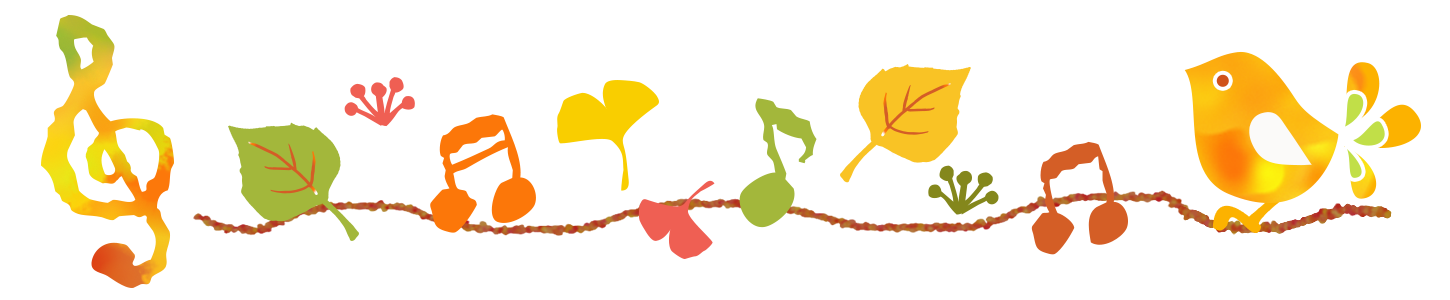 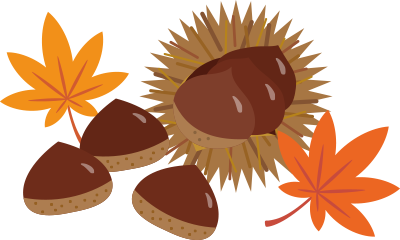 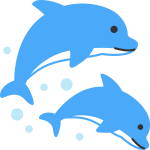 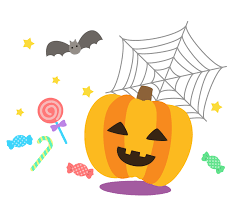 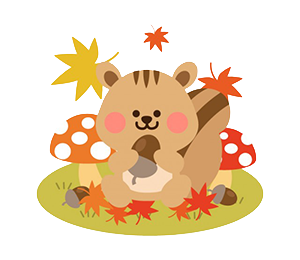 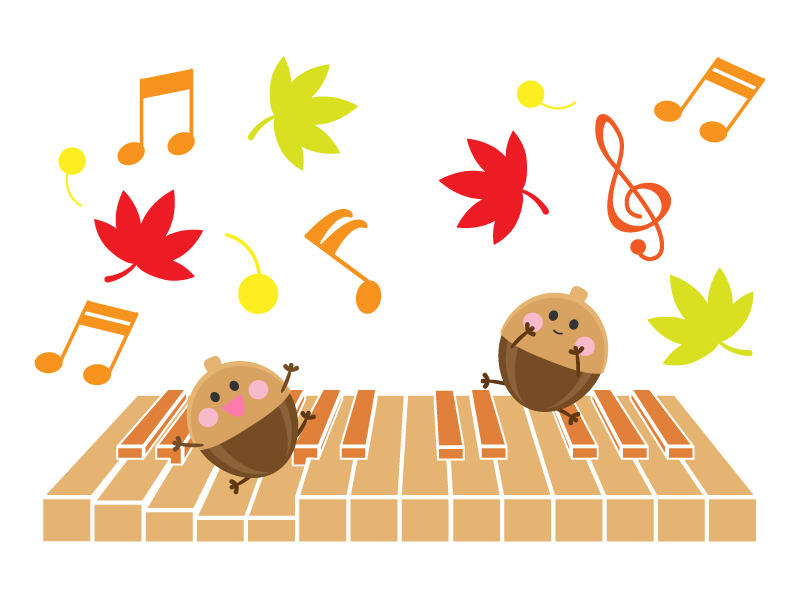 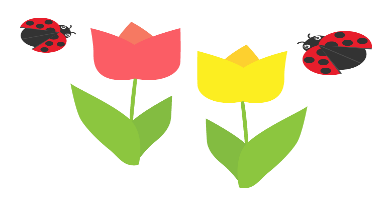 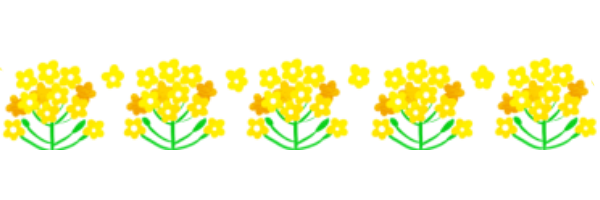 